ПРПОЕКТСХЕМА ТЕПЛОСНАБЖЕНИЯМО Р.П. ПЕРВОМАЙСКИЙЩЕКИНСКОГО РАЙОНА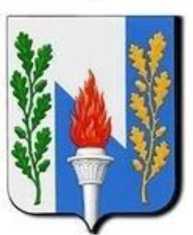 р.п. Первомайский2023СОДЕРЖАНИЕВведение     1. Показатели перспективного спроса на тепловую энергию (мощность) и теплоноситель в установленных границах территории поселения2.Перспективные балансы тепловой мощности источников тепловой энергии и тепловой нагрузки потребителей3. Перспективные балансы теплоносителя4. Предложения по строительству, реконструкции и техническому перевооружению источников тепловой энергии5. Предложения по строительству и реконструкции тепловых сетей6. Перспективные топливные балансы7. Инвестиции в строительство, реконструкцию и техническое перевооружение8. Решение об определении единой теплоснабжающей организации9. Решения о распределении тепловой нагрузки между источниками тепловой энергии10. Решение по бесхозяйным тепловым сетямЗаключениеСписок использованных источниковПриложенияВВЕДЕНИЕСогласно Федеральному закону Российской Федерации от 27 июля 2010 года № 190-ФЗ "О теплоснабжении" для населенных пунктов Российской Федерации необходима разработка схем теплоснабжения [1]. По Федеральному закону схема теплоснабжения - это документ, содержащий пред проектные материалы по обоснованию эффективного и безопасного функционирования системы теплоснабжения, ее развития с учетом правового регулирования в области энергосбережения и повышения энергетической эффективности [1].В соответствии с Федеральным законом "О теплоснабжении" было выпущено Постановление Правительства Российской Федерации от 22 февраля 2012 года № 154"О требованиях к схемам теплоснабжения, порядку их разработки и утверждения", в котором излагаются требования к основным разделам отчета по схеме теплоснабжения поселения и процедуре его утверждения. Основными целями разработки схем теплоснабжения являются: удовлетворение спроса на тепловую энергию (мощность) и теплоноситель, обеспечение надежного теплоснабжения наиболее экономичным способом при минимальном воздействии на окружающую среду, а также экономическое стимулирование развития систем теплоснабжения и внедрение энергосберегающих технологий [2].По постановлению Правительства[2]Министерством энергетики Российской Федерации совместно с Министерством регионального развития Российской Федерации были утверждены методические рекомендации по разработке схем теплоснабжения[3]. Правительство полагает, что применение этих схем позволит лучше проектировать строительство, улучшить качество теплоснабжения, повысить экономию ресурсов.Настоящий документ является отчетом по схеме теплоснабжения МО р.п. Первомайский Щекинского района.Посёлок расположен на изолированном ответвлении трассы «Тула-Щёкино». С юга посёлок практически смыкается с микрорайоном «Станционный» города Щёкино и соединяется с ним асфальтовой дорогой. С востока и севера окружен большими лесными массивами.Центр поселка застроен двух-трехэтажными кирпичными и щитозасыпными зданиями, окраины — в основном кирпичные 4-х этажные «хрущевки», окруженные домами частного сектора и садовыми участками.Посёлок имеет относительно развитую социальную и бытовую инфраструктуру. На территории действуют две средних школы, детская школа искусств (музыкальная школа), 4 детских сада, ДК «Химик», Центр Детского творчества, Первомайская кадетская школа, Федеральное государственное бюджетное профессиональное образовательное учреждение «Щекинское специальное учебно-воспитательное учреждение закрытого типа»,библиотека.Медицинские учреждения: Первомайская больница и поликлиника (расположены в одном 4х этажном здании), имеет хирургический и терапевтический корпуса, ГУЗ Тульский областной наркологический диспансер №1 Щекинский филиал, Профилакторий «Синтетик» корпус №1,2.Кроме того, в посёлке расположен Дворец спорта «Юбилейный» с плавательным бассейном (дорожки 25 м).Посёлок создавался как рабочий посёлок химкомбината, расположенного примерно в двух километрах от него из соображений безопасности и охраны здоровья. На территории самого посёлка промышленность отсутствует. Несмотря на существенную зависимость по рабочим местам от химкомбината, посёлок тем не менее не является полным трудовым изолятом, в том числе и из-за близости крупных промышленных центров. В то же время большинство крупных предприятий, с которыми связан посёлок, технологически или организационно завязаны на ключевое градообразующее предприятие — «Щёкиноазот». Экономическая мощь химкомбината обеспечила посёлку интенсивное социальное и бытовое развитие, однако уже в 80-е годы комбинат начал испытывать экономические трудности, усугубившиеся с началом экономических реформ и распадом СССР. В настоящее время экономическая ситуация в районе стабилизируется, хотя по благополучию далека от периода максимального расцвета (70-е годы).На въезде в посёлок также находится Тульское управление магистральных газопроводов «Мострансгаза», газоперекачивающая станция и технические службы (включая вертолётную площадку).Таблица 1 - Общая характеристика поселенияПОКАЗАТЕЛИ ПЕРСПЕКТИВНОГО СПРОСА НА ТЕПЛОВУЮЭНЕРГИЮ (МОЩНОСТЬ) И ТЕПЛОНОСИТЕЛЬ В УСТАНОВЛЕННЫХ
ГРАНИЦАХ ТЕРРИТОРИИ ПОСЕЛЕНИЯОбщая ситуация теплоснабжения в поселенииЦентрализованным теплоснабжением в р.п. Первомайский обеспечивается 1-5 этажная жилая и общественная застройка, а также промышленные и административные здания.Централизованное теплоснабжение объектов осуществляется по существующей схеме - теплоноситель от источников теплоты по магистральным и внутриквартальным распределительным тепловым сетям подаётся в бойлерные, оттуда к существующим зданиям, откуда распределяется на нужды отопления и горячего водоснабжения.В настоящее время на территории р.п. Первомайский действует одна изолированная система теплоснабжения, образованные на базе Первомайской ТЭЦ, принадлежащая АО «Щёкиноазот» от которой теплоноситель по теплопроводам, поступает в бойлерные №5, №6, №7, №8, принадлежащие АО «Щёкинское жилищнокоммунальное хозяйство». Первомайская ТЭЦ использует для выработки теплоты природный газ. Теплоноситель - вода с параметрами 110-70оС. Актуальные (существующие) границы зон действия систем теплоснабжения определены точками присоединения самых удаленных потребителей к тепловым сетям. Схема теплоснабжения для бойлерных - закрытая 2-х или 4-х трубная.Установленная тепловая мощность 29,264 Гкал/ч и является основной в поселке.Также большое распространение в поселении получило индивидуальное теплоснабжение. По причине того, что поселок газифицирован, в качестве индивидуальных источников теплоснабжения применяются индивидуальные газовые котлы.Оборудование бойлерных АО «Щёкинское жилищно-коммунальное
хозяйство»Оборудование бойлерной №5 состоит из двух циркуляционных насосов Д630/90 и одного 8 НДБ, а также насосов горячего водоснабжения WILLO( «Ин-лайн») - 2 шт. и К45/55 - 1 шт.Для приготовления горячей воды в бойлерной установлено два пластинчатых теплообменник Р 0,32 - 8,32 - К - 2- 1,0 - 02 и один пластинчатый теплообменник Р0,54 - 24,84 - К-2 -1,0 -05.Характеристика установленного насосного оборудования представлена в таблице 2.Регулирование отпуска теплоты в системы отопления потребителей осуществляется по центральному качественному методу регулирования в зависимости от температуры наружного воздуха. Разность температур теплоносителя при расчетной для проектирования систем отопления температуре наружного воздуха (принято по средней температуре самой холодной пятидневки за многолетний период наблюдений и равной минус 27°С) равна 23°С (график изменения температур в подающем и обратном теплопроводе «110-70»).Таблица 2- Перечень установленного насосного оборудования.Регулирование отпуска горячей воды зависит от регулирования отпуска теплоты в системы отопления.Оборудование бойлерной №6 состоит из двух циркуляционных насосов К150-125-250 и двух насосов горячего водоснабжения Grundfos.Для приготовления горячей воды в бойлерной установлено два пластинчатых теплообменник Р 0,32 - 8,32 - К - 2- 1,0 - 02 и один пластинчатый теплообменник Р0,26 -11,44 -К-2-1,0-05Р.Характеристика установленного насосного оборудования представлена в таблице 3.Регулирование отпуска теплоты в системы отопления потребителей осуществляется по центральному качественному методу регулирования в зависимости от температуры наружного воздуха. Разность температур теплоносителя при расчетной для проектирования систем отопления температуре наружного воздуха (принято по средней температуре самой холодной пятидневки за многолетний период наблюдений и равной минус 27°С) равна 23°С (график изменения температур в подающем и обратном теплопроводе «110-70»).Таблица 3- Перечень установленного насосного оборудования.Регулирование отпуска горячей воды зависит от регулирования отпуска теплоты в системы отопления.Оборудование бойлерной №7 состоит из насосов горячего водоснабжения К 80-50-200 - 2шт., на обратном трубопроводе теплоснабжения установлен рециркуляционный насос К-150-125-250 .Для приготовления горячей воды в бойлерной установлено два пластинчатых теплообменника Р 0,32 - 10,24 - К - 2 -1,0 - 02 , один пластинчатых теплообменник Р0,26 - 19,76-К-2-1,0-05 и один пластинчатый теплообменник	Р 0,26 - 11,44 - К- 2- 1,0 - 05.Характеристика установленного насосного оборудования представлена в таблице 4.Регулирование отпуска теплоты в системы отопления потребителей осуществляется по центральному качественному методу регулирования в зависимости от температуры наружного воздуха. Разность температур теплоносителя при расчетной для проектирования систем отопления температуре наружного воздуха (принято по средней температуре самой холодной пятидневки за многолетний период наблюдений и равной минус 27°С) равна 23°С (график изменения температур в подающем и обратном теплопроводе «110-70»).Таблица 4- Перечень установленного насосного оборудования.Регулирование отпуска горячей воды зависит от регулирования отпуска теплоты в системы отопления.Оборудование бойлерной №8 состоит из одного циркуляционного насоса К150-125-250 и насосов горячего водоснабжения «Ин-лайн» - 1шт. и Grundfos- 1 шт.Для приготовления горячей воды в бойлерной установлено два пластинчатых теплообменник Р0,26-9,36-К-2-1,0-05.Характеристика установленного насосного оборудования представлена в таблице 5.Регулирование отпуска теплоты в системы отопления потребителей осуществляется по центральному качественному методу регулирования в зависимости от температуры наружного воздуха. Разность температур теплоносителя при расчетной для проектирования систем отопления температуре наружного воздуха (принято по средней температуре самой холодной пятидневки за многолетний период наблюдений и равной минус 27°С) равна 23°С (график изменения температур в подающем и обратном теплопроводе «110-70»).Таблица 5- Перечень установленного насосного оборудования.Регулирование отпуска горячей воды зависит от регулирования отпуска теплоты в системы отопления.Общая характеристика тепловых сетейДля подачи теплоносителя к потребителям запроектированы тепловые сети. Тепловые сети выполнены в подземном и надземном способе прокладки. Подземная прокладка теплосетей принята двух и четырех трубной оптимизированным диаметром стальной трубой, прокладка тепловых сетей предусматривается бесканальной и в непроходных лотковых каналах марки КЛ по альбомам типовых деталей серии 3.006.1-2/87. Схема сетей теплоснабжения -тупиковая.На тепловых сетях предусматриваются тепловые камеры для установки отключающих устройств.Общая протяженность тепловых сетей в двухтрубном исчислении составляет 30 км. Из них в подземном способе прокладке – 17,1 км, в надземном способе прокладки- 12,9 км. Средний диаметр тепловых сетей составляет 135 мм.Тариф теплоснабжающей организацииТаблица 6 - Тариф теплоснабжающей организацииСкорректированные тарифы на тепловую энергию, поставляемую потребителямАО «Щекинское жилищно-коммунальное хозяйство» на 2021 - 2023 гг. Расчетные показатели системы теплоснабжения от бойлерных в р.п. ПервомайскийРасчетные показатели системы теплоснабжения от бойлерных №5, №6, №7, №8 в р.п. Первомайский приведены в приложении 1.Потребление тепловой энергииК тепловым сетям бойлерных р.п. Первомайский подключены системы теплопотребления жилых и общественных зданий.В приложении 2 приведена гистограмма потребления тепловой энергии по бойлерным, из которой видны наиболее крупные потребители тепловой энергии.В приложении 3 приведена диаграмма процентного соотношения нагрузок на тепловую энергию по потребителям.Расход теплоносителяСуммарный расход теплоносителя в тепловой сети от бойлерных в р.п. Первомайский составляет 840 т/ч. В приложении 4 приведена таблица суммарных расходов теплоносителя по бойлерным.2. ПЕРСПЕКТИВНЫЕ БАЛАНСЫ ТЕПЛОВОЙ МОЩНОСТИ ИСТОЧНИКОВ ТЕПЛОВОЙ ЭНЕРГИИ И ТЕПЛОВОЙ НАГРУЗКИ ПОТРЕБИТЕЛЕЙРадиус эффективного теплоснабженияСреди основных мероприятий по энергосбережению в системах теплоснабжения можно выделить оптимизацию систем теплоснабжения в поселке с учетом эффективного радиуса теплоснабжения.Передача тепловой энергии на большие расстояния является экономически неэффективной. Радиус эффективного теплоснабжения позволяет определить условия, при которых подключение новых или увеличивающих тепловую нагрузку тепло-потребляющих установок к системе теплоснабжения нецелесообразно вследствие увеличения совокупных расходов в указанной системе на единицу тепловой мощности, определяемой для зоны действия каждого источника тепловой энергии.Радиус эффективного теплоснабжения - максимальное расстояние от ближайшего источника тепловой энергии до тепло-потребляющей установки в системе теплоснабжения, при превышении которого подключение теплопотребляющей установки к данной системе теплоснабжения не имеет целесообразности в виду увеличения теплопотерь и расходов в системе теплоснабжения.Методика определения радиуса эффективного теплоснабжения отсутствует в официальных нормативных и технических источниках, однако радиус эффективного теплоснабжения бойлерной №5 составляет 950 м, бойлерной №6 - 250 м, бойлерной №7 - 400 м, бойлерной №8 - 300 м.Описание существующих и перспективных зон действия систем теплоснабжения, источников тепловой энергииВ таблице 7 приведено максимальное удаление точки подключения потребителей от бойлерной №5. Из таблицы видно, что наиболее удаленные потребители располагаются в западном направлении.На рисунке 1 показана зона действия бойлерной №5.Таблица 7 - Максимальное удаление точки подключения потребителей от бойлерной №5да .«W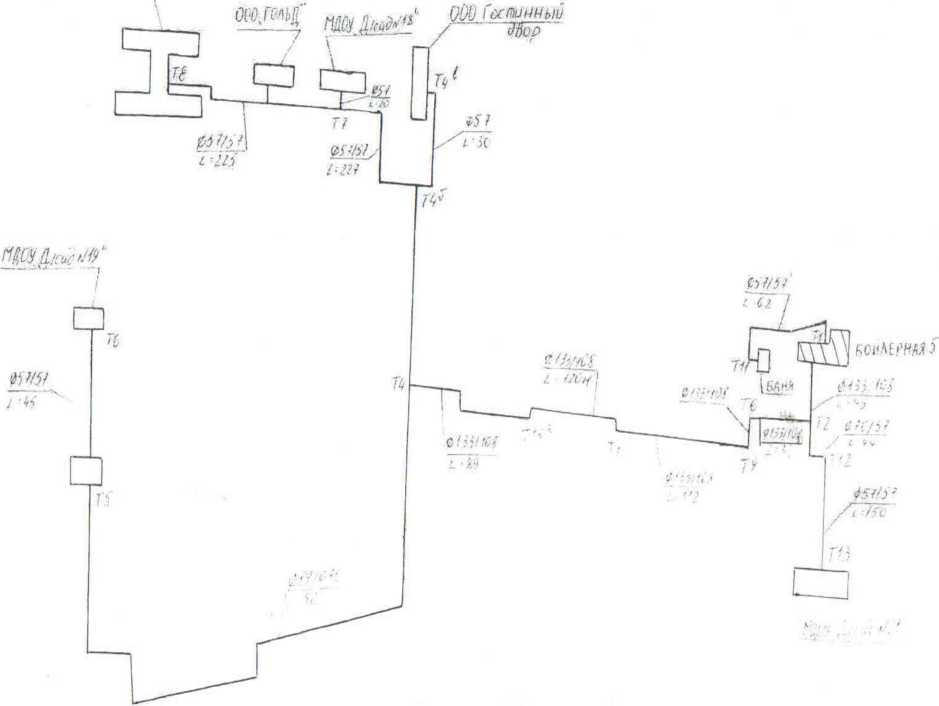 Рисунок 1 - Зона действия бойлерной №5В перспективе на будущее в зоне действия бойлерной №5 (в районе дома №5 ул.Л.Толстого) планируется строительство новых зданий (2 многоквартирных дома). Поэтому зона действия бойлерной №5 будет расширяться.В таблице 8 приведено максимальное удаление точки подключения потребителей от бойлерной №6. Из таблицы видно, что наиболее удаленные потребители располагаются в северном направлении.На рисунке 2 показана зона действия бойлерной №6.Таблица 8 - Максимальное удаление точки подключения потребителей от бойлерной №6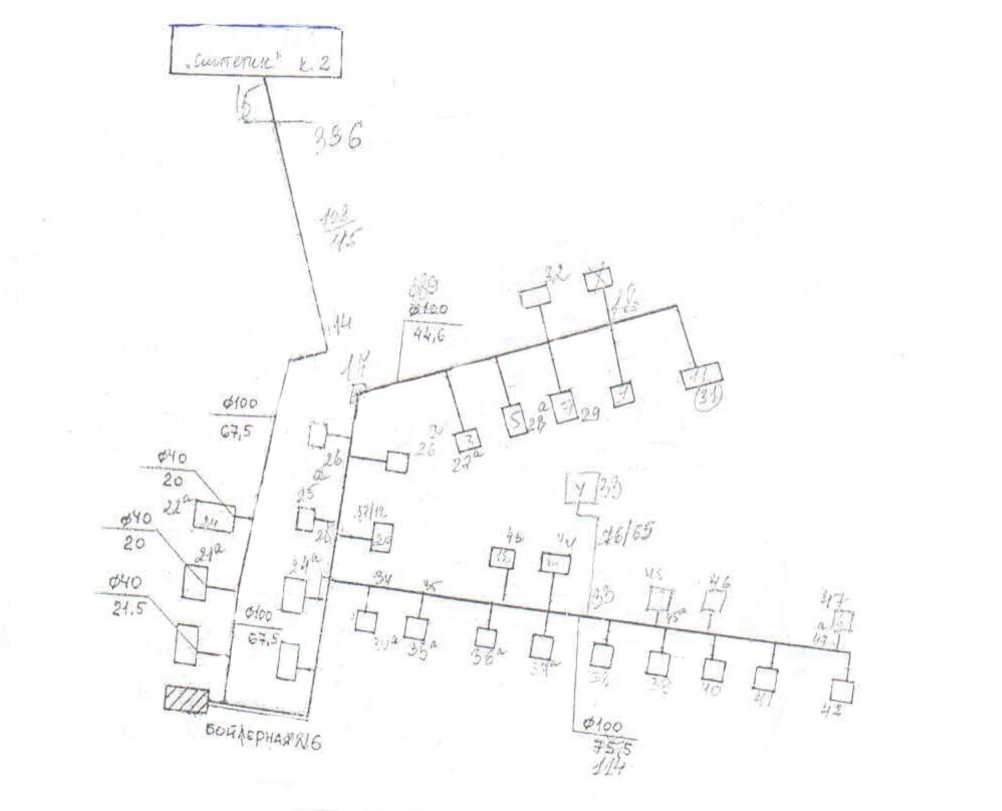 Рисунок 2 - Зона действия бойлерной №6В перспективе на будущее в зоне действия бойлерной №6 строительства новых зданий не планируется. Поэтому зона действия бойлерной №6 будет сохраняться, либо сокращаться.В таблице 9 приведено максимальное удаление точки подключения потребителей от бойлерной №7. Из таблицы видно, что наиболее удаленные потребители располагаются в восточном направлении.На рисунке 3 показана зона действия бойлерной №7.Таблица 9 - Максимальное удаление точки подключения потребителей от бойлерной №7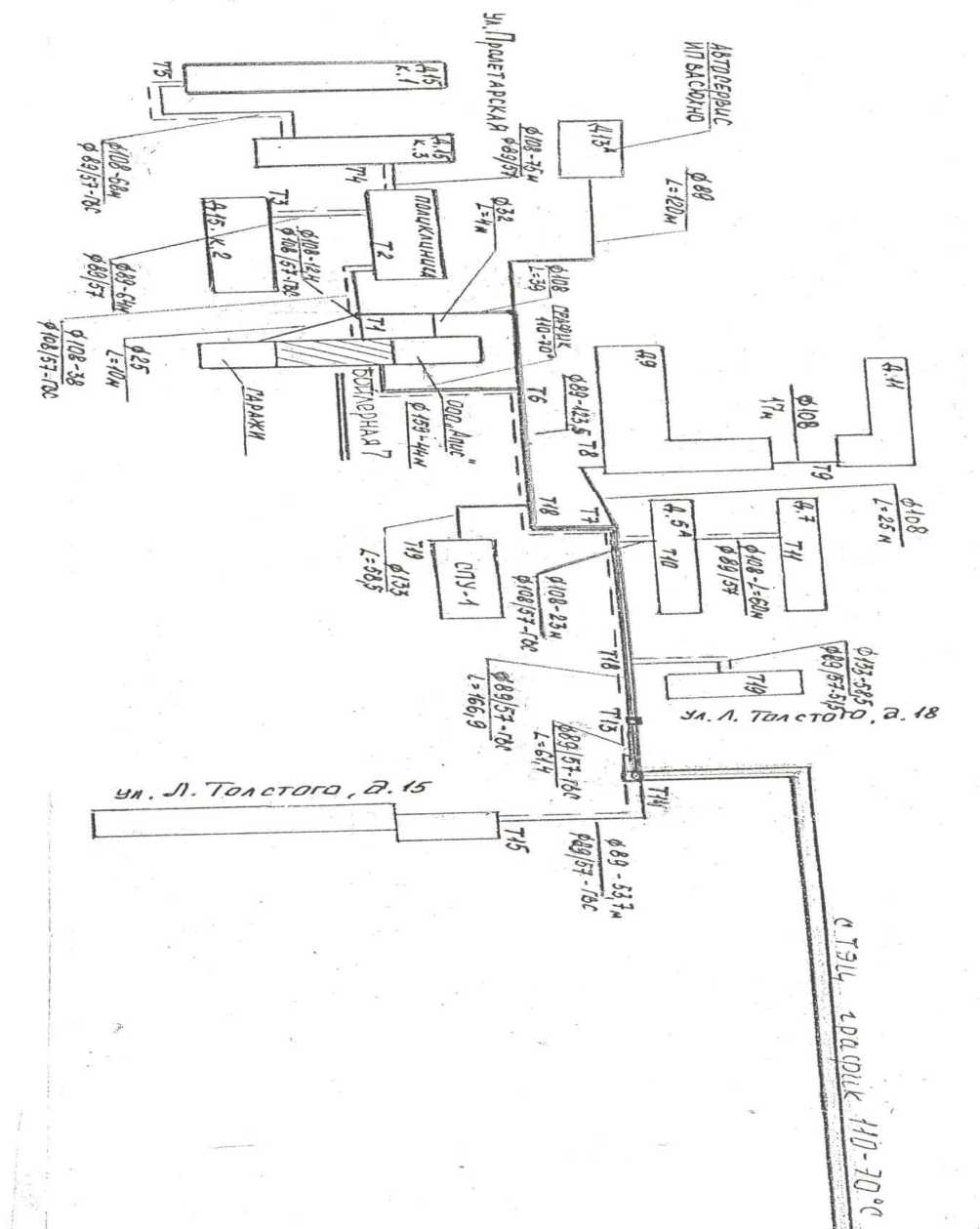 Рисунок 3 - Зона действия бойлерной №7В перспективе на будущее в зоне действия бойлерной №7 планируется строительство двух многоквартирных жилых домов в районе жилого дома №17 по ул. Л. Толстого с общей тепловой нагрузкой 0,826 Гкал/час (4103 Гкал в год). Поэтому зона действия бойлерной №7 будет расширена.Описание существующих и перспективных зон действия
индивидуальных источников тепловой энергииРайон газифицирован, поэтому большая часть индивидуальных жилых домов оборудована газовыми котлами.Индивидуальное отопление осуществляется от теплоснабжающих устройств без потерь при передаче, так как нет внешних систем транспортировки тепла. Поэтому потребление тепла при теплоснабжении от индивидуальных установок можно принять равным его производству. При использовании в отоплении водогрейных котлов возможен и автономный подогрев воды для бытовых нужд через теплообменники.Зоны индивидуального теплоснабжения в большинстве случаев локализованы внутри зон действия централизованного теплоснабжения. Отсутствие структурированности систем теплоснабжения объясняется превалирующим развитием систем газоснабжения и низкой плотностью тепловых нагрузок на территории поселения.Перспективные балансы тепловой мощности и тепловой нагрузки в
перспективных зонах действия источников тепловой энергииВ перспективе планируется увеличение мощности бойлерной №7. В зоне действия данной бойлерной планируется строительство двух многоквартирных жилых домов в районе жилого дома №17 по ул. Л. Толстого с общей тепловой нагрузкой 0,826 Гкал/час (4103 Гкал в год).3. ПЕРСПЕКТИВНЫЕ БАЛАНСЫ ТЕПЛОНОСИТЕЛЯВ зоне действия бойлерной №5 в период 2017-2018гг. построены и сданы в эксплуатацию многоквартирные дома: пр-т Улитина д.18А, д.18.Б, д.18.В, д.18Г с подключением к центральной системе теплоснабжения, а, следовательно, увеличением расхода теплоносителя на 0,826 Гкал/час (4103 Гкал в год).Суммарный расход теплоносителя в тепловой сети от бойлерных в р.п. Первомайский составляет 840 т/ч. Расчетные расходы теплоносителя по бойлерным приведены в приложении 1. В 2019 году были построены и также введены в эксплуатацию два многоквартирных дома по ул. Л. Толстого д.5А, д.5Б с индивидуальнымиисточниками отопления (котлы).ПРЕДЛОЖЕНИЯ ПО СТРОИТЕЛЬСТВУ, РЕКОНСТРУКЦИИ И
ТЕХНИЧЕСКОМУ ПЕРЕВООРУЖЕНИЮ ИСТОЧНИКОВ ТЕПЛОВОЙ
ЭНЕРГИИПредложения по новому строительству источников тепловой
энергии, обеспечивающие перспективную тепловую нагрузку на вновь
осваиваемых территориях поселенийНовое строительство источников тепловой энергии(Блочная модульная котельная) планируется в 2021 году для теплоснабжения жилого многоквартирного дома ул. Пролетарская, д.3 (24 квартиры) Для улучшения теплоснабжения жилых домов частного сектора актуальным является предложение по установке индивидуальных газовых котлов.Предложения по реконструкции источников тепловой энергии, обеспечивающие перспективную тепловую нагрузку в существующих и расширяемых зонах действия источников тепловой энергииПредложения по реконструкции источников тепловой энергии, обеспечивающие перспективную тепловую нагрузку в существующих и расширяемых зонах действия источников тепловой энергии в р.п. Первомайский не планируется.Меры по выводу из эксплуатации, консервации и демонтажу избыточных источников тепловой энергии, а также выработавших нормативный срок службы либо в случаях, когда продление срока службы технически невозможно или экономически нецелесообразноВывод из эксплуатации, консервация и демонтаж избыточных источников тепловой энергии на территории поселения не планируется.Меры по переводу котельных, размещенных в существующих и расширяемых зонах действия источников комбинированной выработки тепловой и электрической энергии, в «пиковый» режимМеры по переводу бойлерных, размещенных в существующих и расширяемых зонах действия источников комбинированной выработки тепловой и электрической энергии, в «пиковый» режим не предусмотрены.Решения о загрузке источников тепловой энергии,
распределении (перераспределении) тепловой нагрузки потребителей
тепловой энергии в каждой зоне действия системы теплоснабжения
между источниками тепловой энергии, поставляющими тепловую
энергию в данной системе теплоснабженияУчитывая, что установленной мощности бойлерных достаточно, решения о загрузке источников тепловой энергии, распределении (перераспределении) тепловой нагрузки потребителей тепловой энергии в каждой зоне действия систем теплоснабжения между источниками тепловой энергии, поставляющими тепловую энергию в данных системах теплоснабжения, не требуется.Оптимальный температурный график отпуска тепловой
энергии для каждого источника тепловой энергии или группы
источников в системе теплоснабженияОптимальный температурный график отпуска тепловой энергии для источника тепловой энергии в системе теплоснабжения в соответствии с действующим законодательством разрабатывается в процессе проведения энергетического обследования источника тепловой энергии, тепловых сетей, потребителей тепловой энергии.Предложения по перспективной установленной тепловой мощности
каждого источника тепловой энергии с учетом аварийного и
перспективного резерва тепловой мощностиВ таблице 10 приведены предложения по перспективной установленной тепловой мощности каждого источника тепловой энергии с учетом аварийного и перспективного резерва тепловой мощностиТаблица 10 - Предложения по перспективной установленной тепловой мощности источника тепловой энергии с учетом аварийного и перспективного резерва тепловой мощностиПРЕДЛОЖЕНИЯ ПО СТРОИТЕЛЬСТВУ И РЕКОНСТРУКЦИИ
ТЕПЛОВЫХ СЕТЕЙПредложения по новому строительству и реконструкции
тепловых сетей, обеспечивающих перераспределение тепловой
нагрузки из зон с резервом располагаемой тепловой мощности
источников тепловой энергии в зоны с дефицитом располагаемой
тепловой мощности источников тепловой энергии (использование
существующих резервов)В данном пункте целесообразны следующие предложения:Модернизация системы теплоснабжения с использованием труб полной заводской готовности с пенополиуретановой изоляцией;Ежегодная регулировка гидравлического режима тепловой сети от бойлерных в р.п. Первомайский.Предложения по новому строительству и реконструкции тепловых
сетей, обеспечивающие условия, при наличии которых существует
возможность поставок тепловой энергии потребителям от различных
источников тепловой энергии при сохранении надежности
теплоснабженияРеконструкция тепловых сетей, обеспечивающая условия, при наличии которых существует возможность поставок тепловой энергии потребителям от различных источников тепловой энергии при сохранении надежности теплоснабжения, не предусмотрена.Предложения по новому строительству и реконструкции тепловых
сетей для обеспечения нормативной надежности безопасности
теплоснабженияТепловая сеть в направлении бойлерной №7 выполнена в надземном исполнении на опорах, теплоизоляция выполнены матами из стекловаты с гидроизоляцией рубероидом и требует замены по причине повышенного физического износа. На данном участке отмечаются нарушения целостности трубопроводов, связанные с наружной коррозией металла трубопровода. Техническое состояние теплосети не обеспечивает надежного и бесперебойного снабжения потребителей теплом в отопительный период.С целью восстановления эксплуатационных свойств теплосети и повышения надежности функционирования для обеспечения надежного и бесперебойного теплоснабжения жилого сектора и уменьшения тепловых потерь, при транспортировке теплоносителя, за счет улучшения эксплуатационных свойств теплоизоляции на трубопроводах предусматривает прокладку новой теплосети по существующей трассе с заменых трубопроводов на трубы в пенополиуретановой изоляции (с Ду219 мм на Ду273 мм) общей длинной 2,2 км.Предложения по регулировке гидравлического режима тепловой
сетиВ связи с отключением (подключением) некоторого числа потребителей от бойлерных необходимо провести регулировку гидравлического режима.К данному предложению выполнена технико-экономическая оценка регулировки гидравлического режима тепловой сети, приведенная в пункте 5.5.Технико-экономическая оценка регулировки гидравлического
режима тепловой сетиОбщие сведенияИз большого количества энергосберегающих мероприятий в теплоснабжении оптимизация гидравлического режима тепловой сети (регулировка) является наиболее эффективной (при небольших капитальных вложениях дает большой экономический эффект). Кроме того, улучшается качество теплоснабжения. Как правило, регулировка состоит из трех этапов[33]:расчет гидравлического режима тепловой сети и разработки рекомендаций;подготовительных работ;работ по установке в сети и на объектах теплопотребления устройств, распределяющих общий расход теплоносителя.Расчетные параметры тепловой сети рассчитываются по упрощенной формуле[33]:Qp = cp • Go -Ato, Гкал/час,	(5.1)где	Cp= 10-3Гкал/т-°С - теплоемкость воды;Go- расчетный (оптимальный) расход воды в сети, т/час;Ato- расчетный (оптимальный) температурный график котельной, •°С;Qp- расчетная тепловая нагрузка потребителей.В реальной (без регулировки) тепловой сети возможны следующие основные варианты[33]:В тепловой сети занижен расход теплоносителя и температурный график. В этом случае выполнение регулировки не ведет к экономии энергоресурсов и направлено на повышение качества теплоснабжения.В тепловой сети завышен расход теплоносителя и занижен температурный график. В этом случае выполнение регулировки ведет к снижению расходов электрической энергии, идущей на транспортировку теплоносителя.В тепловой сети завышен расход теплоносителя и существует оптимальный температурный график. В этом случае выполнение регулировки ведет также экономиитепловой энергии.Третий случай является наиболее общим и от него можно перейти к другим вариантам при расчете экономического эффекта[33].В простейшем случае оценка эффективности регулировки тепловых сетей проводится по сроку окупаемости инвестиций, необходимых для реализации данного мероприятия[33]:ТОК= К/Эгод, год,	(5.2)где К - суммарные инвестиции на реализацию энергосберегающего мероприятия, руб;Эгод - годовой экономический эффект от применения данного проекта, включая экономию энергоресурсов и других затрат, связанных с его реализацией, руб/год.В данном случае рассматриваем технико-экономическую оценку регулировки гидравлического режима тепловой сети от бойлерных в р.п. Первомайский. Бойлерные установленной мощностью 19,63 Гкал/час, обслуживает район, где количество потребителей тепловой энергии m= 356, присоединенная нагрузка Qp= 37,24 Гкал/час, договор АО «ЩЖКХ». Температурный график Первомайской ТЭЦ Ate=110-70, давление (перепад) на выходе Ap=	18,0 м.в.ст. (1,77-10 5Па), к.п.д.циркуляционных насосов ^= 0,45.Существующий расход теплоносителя Giравен 824,5 т/час (м3/час), утечки теплоносителя Aq= 0,5 м3/Гкал. Период регулировки т = 5544 час (отопительный сезон).Тарифы в районе следующие:тариф на тепловую энергию Т1 = 1820,5 руб/Гкал;тариф на электрическую энергию Т2 = 5,4 руб/кВт-час;тариф на воду Т3 = 19,92 руб/м3.5.5.2 Определение технической эффективностиРезультатом регулировки является снижение расхода теплоносителя на величину AG[33]:AG= Gi- Со, м3/час,	(5.3)где Gi- существующий в сети расход теплоносителя, т/час.AG= 824,5 - 490,8 = 333,7 м3/час,Экономию тепловой энергии после проведения мероприятий по оптимизации гидравлического режима можно рассчитать по зависимости[33]:AQ= AQ1+AQ2 , Гкал,5.4)где	AQ1 - экономия за счет снижения расходов теплоносителя, Гкал;AQ2 - экономия за счет снижения потерь тепловой энергии с утечками теплоносителя, Гкал.Экономия за счет снижения расходов теплоносителя в целом[33]:где	At- средняя величина нагрева воды °С;т - расчётный (отопительный) период времени, час.AQi= 10 -3-20-5544-333,7 =37001 Гкал.Экономия за теплоносителя[33]:счет снижения потерь тепловой энергии с утечкамиAQ2 =(ср-А1 -т-Aq) • ср-Ati, Гкал,5.6)где	Aq- снижение утечек теплоносителя, м3/Гкал.AQ2 =10 -32О^5544ЮД 333,7^10 -^2О = 37,4 ГкалТаким образом, экономия тепловой энергии после проведения мероприятий по оптимизации гидравлического режима составит [33]:AQ= 37001+37,4 = 37038,4Гкал.Экономия за счет снижения утечек теплоносителя[33]:AQ3 = e^At •Aq •т, м3/(т/час),5.7)где	Aq- снижение утечек теплоносителя, м3/Гкал.AQ3 = 10 -3^ОД5544^ 333,7 =18501 м3.Снижение расходов электроэнергии определяется следующим образом [33]:AN = (Ap •AG^t)/(1000	3600), кВт^час,5.8)где п - к.п.д. циркуляционных насосов;Ap- перепад давления в тепловой сети на котельной, Па.AN= (1,77И0^333,7^5544)/(1000^3600Ю,45)=4,1 АО4 кВъчас.Общая экономия от регулировки складывается[33]:Э=AQT1+AN^2+AQ3 • T3 , руб./год,5.9)где AQ- экономия за счет снижения расходов тепловой энергии, а также экономия за счет снижения потерь тепловой энергии с утечками теплоносителя;Т1 - тариф на топливо, используемое на источнике теплоты (для котельных с природным газом равен одной трети от тарифа на тепловую энергию), руб/Гкал;AN- экономия за счет снижения расходов электрической энергии кВъчас;5.5.3 Определение экономической эффективностиТ2 - тариф на электрическую энергию, руб/кВт-час;AQ3 - экономия за счет снижения утечек теплоносителя;Т3 - тариф на воду, руб/м3.Эгод= 37038,4-1504,83/3+4,1 -104-5,4 + 18501-17,5 = 186738руб./год.Укрупненный расчет эффективностиКапитальные затраты состоят из проектных расходов (К1) на расчёт гидравлического режима теплосети, затрат на материалы (К2), используемые при проведении регулировки на объектах теплопотребления и производственных затрат (К3) на амортизацию оборудования и оплату труда[33].Приняты следующие нормы затрат на проведение регулировки:проектные расходы составляют 2000 руб/объект;затраты на материалы - 800 руб/объект;производственные затраты - 6000 руб/объект.Для рассматриваемого случая (количество потребителей m=356) капитальные затраты рассчитываются следующим образом:К1 = 2000-356 = 712000 руб.К2 = 800-356 = 284800 руб.К3 = 6000-356 = 2136000 руб.Капитальные суммарные затраты по максимальным укрупненным показателям составят около К = 3132800 рублей.Срок окупаемости проекта по формуле (13.2)составит примерно:Ток = 19117456 /3132800= 6,1 года (отопительного сезона).РекомендацииАнализируя технико-экономическую оценку данных мероприятий можно сделать вывод, что регулировку тепловых сетей необходимо произвести в первую очередь, в связи с ее небольшими капитальными затратами и экономической выгодой. Данное мероприятие позволит улучшить качество теплоснабжения в короткие сроки и приведет к экономии средств. При планово-ремонтных мероприятиях или аварийных ситуациях рекомендуется производить замену существующих трубопроводов на трубопроводы с оптимальными диаметрами. Это позволит без значительных капитальных вложений денежных средств улучшить состояние тепловых сетей.Перспективные топливные балансыСуществующие топливные балансы для источника тепловой энергии, расположенного в границах поселенияОтпуск тепловой энергии с коллекторов Первомайской ТЭЦ АО «Щекиноазот» в 2023 г. составит 1425,0 тыс.Гкал. Ниже приводится таблица с показателями в период 2022 -2031гг.В качестве топлива на Первомайской ТЭЦ АО «Щекиноазот» используется природный газ. В таблице 11 приведен баланс потребления природного газа для выработки тепловой энергии для бойлерных в р.п. Первомайский за 2022 год.Таблица 11 - Баланс потребления природного газаПотребление газа, тыс. куб.м2000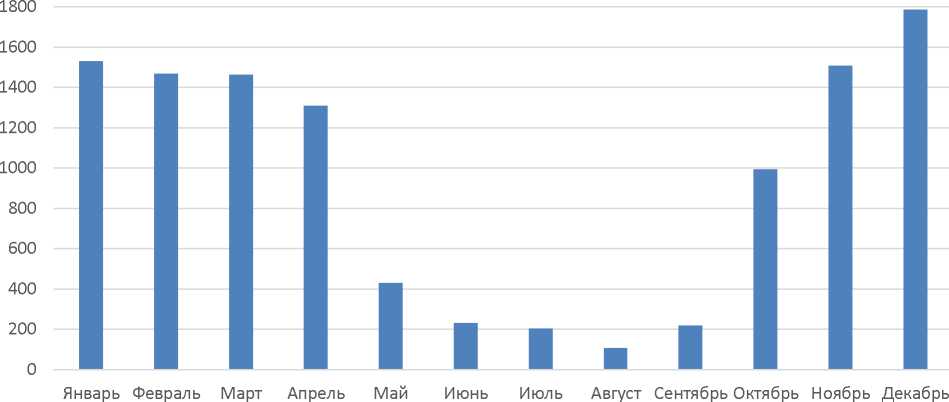 Рисунок 4 - потребление природного газа Первомайской ТЭЦ АО «Щекиноазот» для выработки тепловой энергии для бойлерных в р.п. Первомайский за 2021 годПерспективные топливные балансы для источника тепловой энергии, расположенного в границах поселенияВ настоящее время газоснабжение Первомайской ТЭЦ АО «Щекиноазот» осуществляется от двух магистральных газопроводов:от магистральных газопроводов «Ставрополь - Москва I» и «Краснодарский Край - Серпухов I», через ГРС «Первомайская» (филиал ООО «Газпром трансгаз Москва» - Тульское ЛПУМГ), подключенной к ОАО «Щекиноазот» через газораспределительную сеть АО «Газпром газораспределение Тула»;от магистрального газопровода «Елец - Серпухов», через трубопровод- отвод на ОАО «Щекиноазот», подключенный к КРП «Щекино» (ПЗРГ «Щекиноазот»).Природный газ от ГРС «Первомайская», подключенной к магистральным газопроводам «Ставрополь - Москва I» и «Краснодарский Край - Серпухов I» (филиал ООО «Газпром трансгаз Москва» - Тульское ЛПУМГ), по газопроводу 0530x8 мм поступает на газорегуляторный пункт (ГРП) Первомайской ТЭЦ.Природный газ на ГРП Первомайской ТЭЦ также поступает по второму рабочему газопроводу 0325х8 мм от ГРС ОАО «Щекиноазот», на ГРС АО «Щекиноазот» природный газ давлением 30-55 атм по газопроводу 0325х8 мм поступает от трубопровода отвода АО «Щекиноазот» магистрального газопровода «Елец - Серпухов» (филиал ООО «Газпром трансгаз Москва» - Тульское ЛПУМГ).В перспективе изменение потребления природного газа в качестве топлива не изменится. ИНВЕСТИЦИИ В СТРОИТЕЛЬСТВО, РЕКОНСТРУКЦИЮ И
ТЕХНИЧЕСКОЕ ПЕРЕВООРУЖЕНИЕОбъем инвестиций необходимый для реализации мероприятий по замене тепловой сети по существующей трассе на трубы в пенополиуретановой изоляции с Ду219 на Ду273 общей длинной 2,2 км составляет 13,8 млн. руб. с учетом прогнозного изменения стоимости ресурсов в соответствующих периодах реализации мероприятий.Необходимыми инвестициями в соответствии с предложением в главе 5 являются инвестиции на мероприятия по регулировке гидравлического режима тепловой сети от бойлерных в р.п. Первомайский.Таблица7.1Мероприятия по реконструкции и модернизации объектов теплоснабженияр.п. Первомайский на 2020-2024 год7.2 Инвестиционная программа АО "Щекинское жилищно-коммунальное хозяйство" на период с 2022 по 2024 годы в сфере теплоснабжения.АО "Щекинское жилищно-коммунальное хозяйство" разработана инвестиционная программа в сфере теплоснабжения. К мероприятиям, обеспечивающие оптимизацию гидравлических и тепловых режимов работы тепловых сетей в целях повышения эффективности работы системы теплоснабжения СЦТ потребителей относятся:- мероприятие по переключению нагрузки ГВС от бойлерной №7 к бойлерной №5;- мероприятие по закрытию контура системы отопления бойлерной №5;- мероприятие по автоматизации процесса подачи теплоносителя для нужд горячего водоснабжения от бойлерной №6.Инвестиционная программа АО "Щекинское жилищно-коммунальное хозяйство" на период с 2022 по 2024 годы в сфере теплоснабжения включает следующие мероприятия:Обоснование необходимости мероприятия по строительствуОборудование бойлерной №7 морально и физически изношено. Отсутствует резервный ввод холодной воды. Оборудование бойлерной №5, на которую планируется переключение мощности от бойлерной №7, имеет необходимый резерв мощности на теплообменниках ГВС, после проведения мероприятия п. 4.2. формы №2-ИП ТС «Монтаж теплообменников на бойлерной №5 согласно проекту, для системы отопления NORD Wh WN-1 суммарной мощностью 30 МВт, для системы ГВС NORD ТТ WN-1 - 2.6 МВт», а также резервный ввод холодной воды. Выполнение данного мероприятия необходимо с целью повышения эффективности работы существующей системы теплоснабжения, т.е. снижение расходов (операционных, при выводе из эксплуатации бойлерной №7, водопотребление бойлерной №7 на собственные нужды).Описание мероприятия1.Данным мероприятием предусмотрено объединение систем ГВС бойлерной №5 и бойлерной №7, с последующим выводом бойлерной №7 из эксплуатации.».8 . РЕШЕНИЕ ОБ ОПРЕДЕЛЕНИИ ЕДИНОЙ ТЕПЛОСНАБЖАЮЩЕЙ
ОРГАНИЗАЦИИСтатус	единой	теплоснабжающей	организации	присваиваетсятеплоснабжающей и (или) теплосетевой организации решением органа местного самоуправления при утверждении схемы теплоснабжения поселения, городского округа[11].В случае если на территории поселения, городского округа существуют несколько систем теплоснабжения, уполномоченные органы вправе[11]:определить единую теплоснабжающую организацию (организации) в каждой из систем теплоснабжения, расположенных в границах поселения, городского округа;определить на несколько систем теплоснабжения единую теплоснабжающую организацию[11].Для присвоения организации статуса единой теплоснабжающей организации на территории поселения, городского округа лица, владеющие на праве собственности или ином законном основании источниками тепловой энергии и (или) тепловыми сетями, подают в уполномоченный орган в течение 1 месяца с даты опубликования (размещения) в установленном порядке проекта схемы теплоснабжения, а также с даты опубликования (размещения) сообщения, указанного в пункте 17 [11], заявку на присвоение организации статуса единой теплоснабжающей организации с указанием зоны ее деятельности. К заявке прилагается бухгалтерская отчетность, составленная на последнюю отчетную дату перед подачей заявки, с отметкой налогового органа о ее принятии[11].Уполномоченные органы обязаны в течение 3 рабочих дней с даты окончания срока для подачи заявок разместить сведения о принятых заявках на сайте поселения, городского округа, на сайте соответствующего субъекта Российской Федерации в информационно-телекоммуникационной сети "Интернет"[11].В случае если органы местного самоуправления не имеют возможности размещать соответствующую информацию на своих официальных сайтах, необходимая информация может размещаться на официальном сайте субъекта Российской Федерации, в границах которого находится соответствующее муниципальное образование. Поселения, входящие в муниципальный район, могут размещать необходимую информацию на официальном сайте этого муниципального района[11].В случае	если в отношении	одной зоны	деятельности единойтеплоснабжающей	организации подана 1	заявка	от лица,	владеющего	на правесобственности или ином законном основании источниками тепловой энергии и (или) тепловыми сетями в соответствующей зоне деятельности единой теплоснабжающей организации, то статус единой теплоснабжающей организации присваивается указанному лицу. В случае если в отношении одной зоны деятельности единой теплоснабжающей организации подано несколько заявок от лиц, владеющих на праве собственности или ином законном основании источниками тепловой энергии и (или) тепловыми сетями в соответствующей зоне деятельности единой теплоснабжающей организации, уполномоченный орган присваивает статус единой теплоснабжающей организации в соответствии с пунктами 7 - 10 [11].Критериями определения едино теплоснабжающей организации являются[11]:владение на праве собственности или ином законном основании источниками тепловой энергии с наибольшей рабочей тепловой мощностью и (или) тепловыми сетями с наибольшей емкостью в границах зоны деятельности единой теплоснабжающей организации;размер собственного капитала;способность в лучшей мере обеспечить надежность теплоснабжения в соответствующей системе теплоснабжения[11].Для определения указанных критериев уполномоченный орган при разработке схемы теплоснабжения вправе запрашивать у теплоснабжающих и теплосетевых организаций соответствующие сведения[11].Размер собственного капитала определяется по данным бухгалтерской отчетности, составленной на последнюю отчетную дату перед подачей заявки на присвоение организации статуса единой теплоснабжающей организации с отметкой налогового органа о ее принятии[11].Способность в лучшей мере обеспечить надежность теплоснабжения в соответствующей системе теплоснабжения определяется наличием у организации технических возможностей и квалифицированного персонала по наладке, мониторингу, диспетчеризации, переключениям и оперативному управлению гидравлическими и температурными режимами системы теплоснабжения и обосновывается в схеме теплоснабжения[11].В случае если организациями не подано ни одной заявки на присвоение статуса единой теплоснабжающей организации, статус единой теплоснабжающей организации присваивается организации, владеющей в соответствующей зоне деятельности источниками тепловой энергии с наибольшей рабочей тепловой мощностью и (или) тепловыми сетями с наибольшей тепловой емкостью[11].Единая теплоснабжающая организация при осуществлении своей деятельности обязана[11]:заключать и исполнять договоры теплоснабжения с любыми обратившимися к ней потребителями тепловой энергии, теплопотребляющие установки которых находятся в данной системе теплоснабжения при условии соблюдения указанными потребителями выданных им в соответствии с законодательством о градостроительной деятельности технических условий подключения к тепловым сетям;заключать и исполнять договоры поставки тепловой энергии (мощности) и (или) теплоносителя в отношении объема тепловой нагрузки, распределенной в соответствии со схемой теплоснабжения;заключать и исполнять договоры оказания услуг по передаче тепловой энергии, теплоносителя в объеме, необходимом для обеспечения теплоснабжения потребителей тепловой энергии с учетом потерь тепловой энергии, теплоносителя при их передаче[11].В качестве единой теплоснабжающей организацией в р.п. Первомайский предлагается организация АО «Щекинское жилищно-коммунальное хозяйство», вследствие того, что она является единой теплоснабжающей организацией на данный момент.9. РЕШЕНИЯ О РАСПРЕДЕЛЕНИИ ТЕПЛОВОЙ НАГРУЗКИ МЕЖДУ
ИСТОЧНИКАМИ ТЕПЛОВОЙ ЭНЕРГИИРаспределение тепловой нагрузки потребителей тепловой энергии в системе теплоснабжения между источниками тепловой энергии, поставляющими тепловую энергию в данной системе теплоснабжения, осуществляется органом, уполномоченным в соответствии с настоящим Федеральным законом на утверждение схемы теплоснабжения, путем внесения ежегодно изменений в схему теплоснабжения[1].Для распределения тепловой нагрузки потребителей тепловой энергии все теплоснабжающие организации, владеющие источниками тепловой энергии в данной системе теплоснабжения, обязаны представить в орган, уполномоченный в соответствии с Федеральным законом [1]на утверждение схемы теплоснабжения, заявку, содержащую сведения[1]:о количестве тепловой энергии, которую теплоснабжающая организация обязуется поставлять потребителям и теплоснабжающим организациям в данной системе теплоснабжения;об объеме мощности источников тепловой энергии, которую теплоснабжающая организация обязуется поддерживать;о действующих тарифах в сфере теплоснабжения и прогнозных удельных переменных расходах на производство тепловой энергии, теплоносителя и поддержание мощности.Распределение тепловой нагрузки между источниками тепловой энергии осуществляется на конкурсной основе в соответствии с критерием минимальных удельных переменных расходов на производство тепловой энергии источниками тепловой энергии, определяемыми в порядке, установленном основами ценообразования в сфере теплоснабжения, утвержденными Правительством Российской Федерации, на основании заявок организаций, владеющих источниками тепловой энергии, и нормативов, учитываемых при регулировании тарифов в области теплоснабжения на соответствующий период регулирования[1].Если теплоснабжающая организация не согласна с распределением тепловой нагрузки, осуществленным в схеме теплоснабжения, она вправе обжаловать решение о таком распределении, принятое органом, уполномоченным в соответствии с Федеральным законом[1] на утверждение схемы теплоснабжения, в уполномоченный Правительством Российской Федерации федеральный орган исполнительной власти[1].Теплоснабжающие	организации	и	теплосетевые	организации,осуществляющие свою деятельность в одной системе теплоснабжения, ежегодно до начала отопительного периода обязаны заключать между собой соглашение об управлении системой теплоснабжения в соответствии с правилами организации теплоснабжения, утвержденными Правительством Российской Федерации[1].Предметом соглашения является порядок взаимных действий по обеспечению функционирования системы теплоснабжения в соответствии с требованиями Федерального закона[1]. Обязательными условиями указанного соглашения являются[1]:определение соподчиненности диспетчерских служб теплоснабжающих организаций и теплосетевых организаций, порядок их взаимодействия;порядок организации наладки тепловых сетей и регулирования работы системы теплоснабжения;порядок обеспечения доступа сторон соглашения или, по взаимной договоренности сторон соглашения, другой организации к тепловым сетям для осуществления наладки тепловых сетей и регулирования работы системы теплоснабжения;порядок взаимодействия теплоснабжающих организаций и теплосетевых организаций в чрезвычайных ситуациях и аварийных ситуациях.В случае, если теплоснабжающие организации и теплосетевые организации не заключили указанное в настоящей статье соглашение, порядок управления системой теплоснабжения определяется соглашением, заключенным на предыдущий отопительный период, а если такое соглашение не заключалось ранее, указанный порядок устанавливается органом, уполномоченным в соответствии с Федеральным законом[1] на утверждение схемы теплоснабжения[1].На данный момент в теплоснабжении р.п. Первомайский распределение (перераспределение) тепловой нагрузки между источниками тепловой энергии не планируется.10. РЕШЕНИЕ ПО БЕСХОЗЯЙНЫМ ТЕПЛОВЫМ СЕТЯМГлавной причиной наличия бесхозяйных тепловых сетей является сложная ситуация в системе приватизации объектов государственной собственности в стране в начале 90-х годов прошлого столетия.Согласно статье 225 Гражданского кодекса РФ[11] вещь признается бесхозяйной, если у нее отсутствует собственник или его невозможно определить (собственник неизвестен), либо собственник отказался от права собственности на нее.В случае выявления бесхозяйных тепловых сетей (тепловых сетей, не имеющих эксплуатирующей организации) орган местного самоуправления поселения или городского округа до признания права собственности на указанные бесхозяйные тепловые сети в течение тридцати дней с даты их выявления обязан определить теплосетевую организацию, тепловые сети которой непосредственно соединены с указанными бесхозяйными тепловыми сетями, или единую теплоснабжающую организацию в системе теплоснабжения, в которую входят указанные бесхозяйные тепловые сети и которая осуществляет содержание и обслуживание указанных бесхозяйных тепловых сетей. Орган регулирования обязан включить затраты на содержание и обслуживание бесхозяйных тепловых сетей в тарифы соответствующей организации на следующий период регулирования[1].Наличие бесхозяйных сетей в системе теплоснабжения отрицательно влияет на всю систему и, в первую очередь, на потребителей тепловой энергии.На территории р.п. Первомайский бесхозяйных тепловых сетей не обнаружено.ЗАКЛЮЧЕНИЕВ результате проделанной работы выполнен удовлетворяющий всем требованиям постановления Правительства [2] отчет по схеме теплоснабжения. Отчет в соответствии с [2,3,4] состоит из 10 глав:Глава 1 «Показатели перспективного спроса на тепловую энергию (мощность) и теплоноситель в установленных границах территории поселения» содержит сведения о тарифах на тепловую энергию, о потреблении тепловой энергии потребителями, о расходе теплоносителя по потребителям, об отапливаемых площадях.Глава 2 «Перспективные балансы тепловой мощности источников тепловой энергии и тепловой нагрузки потребителей» содержит сведения о радиусе эффективного теплоснабжения, о существующих и перспективных зонах действия систем теплоснабжения, источников тепловой энергии, о существующих и перспективных зонах действия индивидуальных источников тепловой энергии, о перспективных балансах тепловой мощности и тепловой нагрузки в перспективных зонах действия источников тепловой энергии.Глава 3 «Перспективные балансы теплоносителя» содержит информацию о балансе теплоносителя в перспективе на будущее.Глава 4 «Предложения по строительству, реконструкции и техническому перевооружению источников тепловой энергии» содержит предложения по новому строительству, реконструкции, техническому перевооружению источников тепловой энергии, по выводу из эксплуатации оборудования, по распределению нагрузки и т.д.Глава 5 «Предложения по строительству и реконструкции тепловых сетей» содержит предложения по новому строительству, реконструкции тепловых сетей. Также глава содержит предложение по регулировке гидравлического режима тепловой сети в целях совершенствования системы. По данным гидравлического расчета построен пьезометрический график и рассчитаны диаметры сужающих устройств.Глава 6 «Перспективные топливные балансы»Глава 7 «Инвестиции в строительство, реконструкцию и техническое перевооружение».Глава 8 «Решение об определении единой теплоснабжающей организации».Глава 9 «Решение о распределении тепловой нагрузки между источниками тепловой энергии».Глава 10 «Решение по бесхозным тепловым сетям».На основании анализа выполненной работы сделан общий вывод о том, что существующие источники теплоснабжения и тепловые сети имеют естественный физический износ и для возможности надежной работы на долгосрочную перспективу должны своевременно обслуживаться и модернизироваться.СПИСОК ИСПОЛЬЗОВАННЫХ ИСТОЧНИКОВО теплоснабжении: федер. закон от 27.07.2010 № 190-ФЗ. - М.: Российская газета, 2010. -45 с.О требованиях к схемам теплоснабжения, порядку их разработки и утверждения: постановление Правительства РФ от 22.02.2012 № 154 // Российская газета. - 2012. - 6 марта. - С. 34.Методические рекомендации по разработке схем теплоснабжения. Утверждены совместным Приказом Минэнерго России и Минрегиона России от 29 декабря 2012 года № 565/667. - М.: Российская газета, 2012. -70 с.Федеральный портал ProTown.ru[Электронный ресурс]: офиц. сайт. - Режим доступа :http://protown.ru.РосТепло.ги[Электронный ресурс]:	информационная система потеплоснабжению - Режим доступа: http://www.rosteplo.ru.Российская Газета [Электронный ресурс]: офиц. сайт. - Режим доступа: http://www.rg.ru.Энергоэффективная Россия [Электронный ресурс]: многофункциональный общественный портал / ФГУ «Российское энергетическое агентство» (Минэнерго России). - Режим доступа: http://energosber.info/index.php.Государственная информационная система в области энергосбережения и повышения энергетической эффективности[Электронный ресурс]:Экспертный портал по вопросам энергосбережения - Режим доступа :http://gisee.ru/audit.Об энергосбережении и о повышении энергетической эффективности и о внесении изменений в отдельные законодательные акты Российской Федерации: федер. закон от 23.11.2009 № 261 -ФЗ. - М.: Омега-Л, 2009. -60 с.Об организации теплоснабжения в Российской Федерации и о внесении изменений в некоторые акты Правительства Российской Федерации: постановление Правительства РФ от 08.08.2012 № 808 // Российская газета. - 2012. - 8 августа. - С. 29.Гражданский кодекс Российской Федерации.Ч.1, от 21.10.1994г. №51-ФЗ и Ч.2 от 26.01.1996г. №15-ФЗ. - 462 с.О государственном кадастре недвижимости: федер. закон от 24.07.2007 № 221-ФЗ. - М.: Омега-Л, 2007. -36 с.О схемах и программах перспективного развития электроэнергетики: постановление Правительства РФ от 17.10.2009 № 823 // Российская газета. - 2009. - 17 октября. - С. 44.О внесении изменений в некоторые акты Правительства РФ по вопросам функционирования оптового рынка электрической энергии и мощности: постановление Правительства РФ от 04.05.2012 № 437 // Российская газета. - 2012. - 4 мая. - С. 56.Об утверждении государственной программы «Энергосбережение и повышение энергетической эффективности на период до 2020 года»: распоряжение Правительства РФ от 27.12.2010 № 2446-р // Российская газета. - 2010. - 30 декабря. - С. 62.Об энергетической стратегии России на период до 2030 года: распоряжение Правительства РФ от 13.11.2009 № 1715-р // Российская газета. - 2009. - 15 ноября. - С. 62.Об установлении перечня видов и состава сведений публичных кадастровых карт: приказ М-ва эконом. развития РФ от 19.12.2009	№ 416 //Российская газета. - 2009. - 25декабря. - С. 23.О	требованиях энергетической	эффективности зданий, строений исооружений: приказ М-ва регион. развития РФ от 28.05.2010 № 262 // Российская газета. - 2010. - 5июня. - С. 33.Об организации в Министерстве энергетики РФ работы по утверждению нормативов удельного расхода топлива на отпущенную электрическую и тепловую энергию от тепловых электрических станций и котельных: приказ М-ва энергет. РФ от 30.12.2008 № 323 // Российская газета. - 2008. - ЗОдекабря. - С. 26.Об организации в Министерстве энергетики РФ работы по утверждению нормативов создания запасов топлива на тепловых электростанциях и котельных: приказ М-ва энергет. РФ от 04.09.2008 № 66 // Российская газета. - 2008. - 10сентября. - С. 26.Об утверждении инструкции по организации в Минэнерго РФ работы по расчету и обоснованию нормативов технологических потерь при передаче тепловой энергии: приказ М-ва энергет. РФ от 30.12.2008 № 325 // Российская газета. - 2008. - 30декабря. - С. 46.СНиП 23-02-2003. Строительные нормы и правила. Тепловая защита зданий: утв.Госстроем России26.06.2003 г. № 113- Взамен СНиП II-3-79*; введ. 01.10.2003. - М.: ГУП ЦПП, 2003. - 46 с.СНиП 41-02-2003. Строительные нормы и правила. Тепловые сети: утв.Госстроем России24.06.2003 г. № 110- Взамен СНиП 2.04.07-86*; введ. 01.09.2003. - М.: ГУП ЦПП, 2003. - 37 с.СП-41-101-95. Свод правил по проектированию и строительству. Проектирование тепловых пунктов: утв.Минстроем России; введ. 01.07.1996. - М.: ГУП ЦПП, 1996.-78 с.Наладка и эксплуатация водяных тепловых сетей: справочник / В.И. Манюк, Я.И. Каплинский, Э.Б. Хиж [и др.]. -Изд. 3-е перераб. и доп. -М.: Стройиздат, 1988. - 432 с.Справочник по теплоснабжению и вентиляции. Кн. 1. / Р.В. Щекин, С.М. Кореневский, Г.Е. Бем [и др.]. -Изд. 4-е перераб. и доп. - Киев: Изд-во «Будiвельник», 1976. - 416 с.Соколов, Е.Я. Теплофикация и тепловые сети /Е.Я. Соколов. -Изд. 6-е - М.: Энергоиздат, 2005. - 472 с.Теплоснабжение: учеб. пособие / В.Е. Козин, Т.А. Левина, А.П. Марков[и др.]. -М.: Высш. школа, 1980.- 408 с.Варфоломеев, Ю. М. Отопление и тепловые сети / Ю. М. Варфоломеев, О. Я. Кокорин. -М.: Изд-во Инфра, 2006. - 425 с.Копко, В.М. Теплоснабжение и вентиляция: учеб. пособие / В.М. Копко, Ю.Я. Кувшинов, Б.М. Хрусталев. - М.: Изд-во АСВ, 2007. - 487 с.Водяные тепловые сети: справочное пособие по проектированию / под ред. Н.К. Громова, Е.П. Шубина. - М.: Энергоатомиздат, 1988. - 364 с.Зингер, Н.М. Гидравлические и тепловые режимы теплофикационных сетей / Н.М.Зингер. - М.: Энергоатомиздат, 1986 - 319 с.Технико-экономическая оценка энергосберегающих мероприятий в системах теплоснабжения: Методические указания к выполнению курсовых и дипломных работ / сост.: В.А.Петринчик - Вологда: ВоГТУ, 2007. -25 с.ПРИЛОЖЕНИЕ 1
(обязательное)Расчетные показатели системы теплоснабжения от бойлерных №5, №6, №7, №8 в
р.п. Первомайский.ПРИЛОЖЕНИЕ 2
(обязательное)
Гистограмма потребления тепловой энергии по бойлерным.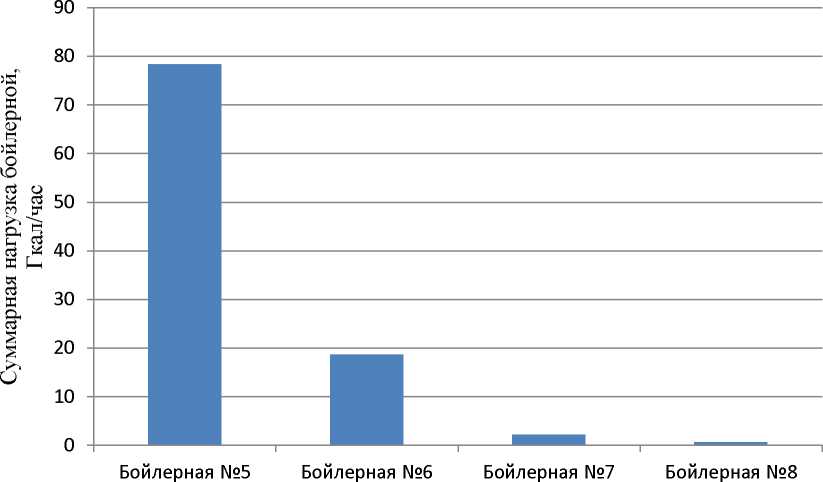 ПРИЛОЖЕНИЕ 3(обязательное)Процентное соотношение нагрузок на тепловую энергию по бойлернымБойлерная №5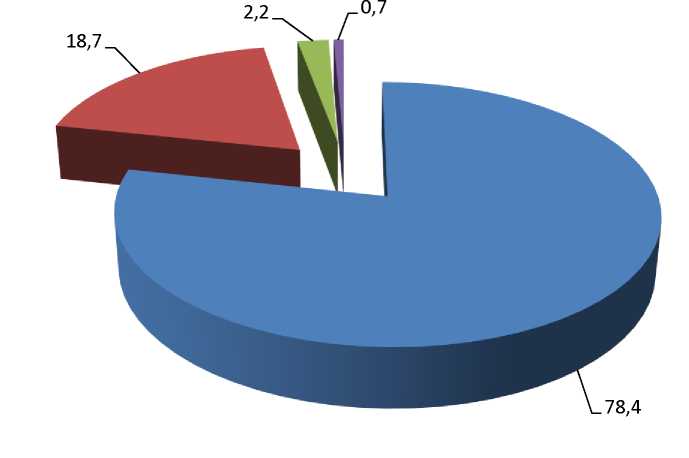 Бойлерная №6Бойлерная №7Бойлерная №8ПРИЛОЖЕНИЕ 4(обязательное)Суммарные расчетные расходы теплоносителя по бойлернымСогласовано:Директор МКУ «ПУЖиБ»ПоказателиЕдиницы измеренияБазовые значенияЗначения на расчетный срок генерального планаПлощадь территории в границах поселенияТыс. га1,8011,801Численность населенияЧел.90808622Отапливаемая площадь, всего, в т.ч.:тыс. м2194,9287,5жилых многоквартирных зданийтыс. м2189,0193,2общественных зданийтыс. м265,994,3Средняя плотность застройким2/га147,4217,5Расчетная температура наружного воздуха для проектирования отопления и вентиляции°С-27-27Средняя температура отопительного периода°С-4,1-4,1ГСОП (градусосутки отопительного периода)Град^сут55445544Особые условия для проектирования тепловых сетей, в т.ч.:---сейсмичность-нетнетвечная мерзлота-нетнетподрабатываемые-нетнетбиогенные или илистые-нетнетНазначение насосаТип насосаКол- во, штПроизводительность, м3/чНапор, м. в. ст.Циркуляционны й насосД630/90263090,0Циркуляционны й насос8НДБ1Насосы ГВСWILLO ( «Ин-лайн»)2Насосы ГВСК45/5514555Назначение насосаТип насосаКол-во, штПроизводительнос ть, м3/чНапор, м. в. ст.Циркуляционны й насосК-150-125-250220020Насосы ГВСGrundfos21015Назначение насосаТип насосаКол-во, штПроизводительнос ть, м3/чНапор, м. в. ст.Насосы ГВСК 80-50-20025050Назначение насосаТип насосаКол-во, штПроизводительнос ть, м3/чНапор, м. в. ст.Циркуляционный насосК150-125-250120020,0Насосы ГВСGrundfos14555Насосы ГВС«Ин-лайн»14555№ п/пНаименование регулируемой организацииВид тарифаГОД1 полугодие 2 полугодие№ п/пНаименование регулируемой организацииВид тарифаГОДводавода1.АО «Щекинское жилищнокоммунальное хозяйство» МО г. ЩекиноВид тарифаГОДводавода1.АО «Щекинское жилищнокоммунальное хозяйство» МО г. ЩекиноДля потребителей, в случае отсутствиядифференциации тарифов по схеме подключенияДля потребителей, в случае отсутствиядифференциации тарифов по схеме подключенияДля потребителей, в случае отсутствиядифференциации тарифов по схеме подключенияДля потребителей, в случае отсутствиядифференциации тарифов по схеме подключения1.АО «Щекинское жилищнокоммунальное хозяйство» МО г. ЩекиноОдноставочный, ру б./Гкал20211866,911932,351.АО «Щекинское жилищнокоммунальное хозяйство» МО г. ЩекиноОдноставочный, ру б./Гкал20221932,352002,091.АО «Щекинское жилищнокоммунальное хозяйство» МО г. ЩекиноОдноставочный, руб./Гкал20232002,092104,971.АО «Щекинское жилищнокоммунальное хозяйство» МО г. ЩекиноНаселение (тарифы указываются с учетом НДС)Население (тарифы указываются с учетом НДС)Население (тарифы указываются с учетом НДС)Население (тарифы указываются с учетом НДС)1.АО «Щекинское жилищнокоммунальное хозяйство» МО г. ЩекиноОдноставочный, руб./Гкал20212240,292318,821.АО «Щекинское жилищнокоммунальное хозяйство» МО г. ЩекиноОдноставочный, руб./Гкал20222318,822402,511.АО «Щекинское жилищнокоммунальное хозяйство» МО г. ЩекиноОдноставочный, руб./Гкал20232402,512525,96На северНа востокНа югНа запад284 м0 м239м914мНа северНа востокНа югНа запад182 м154 м0 м0 мНа северНа востокНа югНа запад132 м352 м118 м181 м№№ п/пНаименование котельнойУстановленная мощность (Гкал/ч)Предложения по перспективной тепловой мощности (Гкал/ч)1Бойлерная №74,870,826Итого:Итого:4,870,826Год2022202320242025202620272028202920302031Кол-во теплоэнергии, тыс.Гкал1275142515251625172518251825182518251825ГодМесяцПотребление газа, тыс. куб.Потребление газа за 2022 год, тыс. куб.2022Январь1896,2712816,102022Февраль1600,8612816,102022Март1555,2212816,102022Апрель1364,3412816,102022Май637,9912816,102022Июнь243,8212816,102022Июль218,0212816,102022Август130,0912816,102022Сентябрь619,8612816,102022Октябрь1262,4012816,102022Ноябрь1493,9612816,102022Декабрь1808,2712816,10ГодНаименование объектаперечень мероприятий по реконструкции и модернизации объектов теплоснабженияСтоимость тыс. руб.2020бойлерная 6тепломеханическое решение по установке системы подмеса и регулировке теплоносителя, уровня бака ГВС1602020бойлерная 6Автоматизация тепломеханических установок с привязкой к температуре ГВС1502020бойлерная 6Автоматизация установки ЧРП с привязкой к давлению ГВС202020бойлерная 7тепломеханическое решение по установке системы подмеса и регулировке теплоносителя, уровня бака ГВС1102020бойлерная 7Автоматизация тепломеханических установок с привязкой к температуре ГВС1202020бойлерная 7Автоматизация установки ЧРП с привязкой к давлению ГВС102020бойлерная 8тепломеханическое решение по установке системы подмеса и регулировке теплоносителя, уровня бака ГВС1602020бойлерная 8Автоматизация тепломеханических установок с привязкой к температуре ГВС1502020бойлерная 8Автоматизация установки ЧРП с привязкой к давлению ГВС20Система теплоносителя р.п. Первомайскийпроектирование и монтаж коммерческого узла учета2 000итого:итого:итого:290020212024бойлерная 5Проектирование тепломеханического решения по автоматизации процесса подачи теплоносителя и ГВС с добавлением ЖФ по ул.Пролетарской1 00020212024бойлерная 5Автоматизация тепломеханических установок с привязкой к температуре ГВС, уровня бака ГВС согласно проекта2 00020212024бойлерная 5Автоматизация тепломеханических установок с привязкой к температуре наружнего воздуха с установкой теплообменников тип вода\вода и заменой насосного оборудования согласно проекта26 00020212024бойлерная 5Автоматизация установки ЧРП с привязкой к давлению ГВС и ЦО8 00020212024бойлерная 6Проектирование тепломеханического решения по автоматизации процесса подачи теплоносителя и ГВС50020212024бойлерная 6Автоматизация тепломеханических установок с привязкой к температуре наружнего воздуха с установкой теплообменников тип вода\вода и заменой насосного оборудования согласно проекта10 00020212024бойлерная 6Автоматизация установки ЧРП с привязкой к давлению ГВС и ЦО2 00020212024бойлерная 8Проектирование тепломеханического решения по автоматизации процесса подачи теплоносителя и ГВС50020212024бойлерная 8Автоматизация тепломеханических установок с привязкой к температуре наружнего воздуха с установкой теплообменников тип вода\вода и заменой насосного оборудования согласно проекта7 00020212024бойлерная 8Автоматизация установки ЧРП с привязкой к давлению ГВС и ЦО2 000бойлерная 5Автоматизация установки ЧРП с привязкой к давлению ЦО3 000Итого62 000№ п/пНаименование мероприятияПротяженностьПротяженность№ п/пНаименование мероприятияЕд. изм.Значение№ п/пНаименование мероприятияЕд. изм.Значение1234Теплоснабжение р.п. Первомайский1Источники тепловой энергии1.1.Проектные работы по закрытию контура системы отопления (независимая схема) бойлерной №5--1.2.Установка системы автоматического регулирования тепловой нагрузки для ГВС, с целью подачи теплоносителя с заданными параметрами от бойлерной №6--1.3.Монтаж теплообменников на бойлерной №5 согласно проекта, для системы отопления NORD Wh WN-1 (2шт) суммарной мощностью 30 МВт, для системы ГВС NORD ТТ WN-1 (1шт) - 2.6 МВт, в т.ч:--1.3.1.приобретение части оборудования--1.3.2.строительно-монтажные работы--2 Тепловые сети 2.1.Строительство участка сети ГВСм250№ п/пНаименование показателейЕдиницы измеренияПоказатель1Расход сетевой водыт/ч8402Подключенная расчетная тепловая нагрузка:2на отоплениеГ кал/ч28,3852на ГВСГ кал/ч0,8792на вентиляциюГ кал/ч03Необходимы напор в сети.м.в.ст.18,04Давление в обратном трубопроводем.в.ст.20,05Количество потребителейшт.3566Протяженность тепловой сети в однотрубном исполнении.м586767Средняя расчетная тепловая нагрузка ИТП на отоплениеГ кал/ч0,0938Подключенная тепловая нагрузка АО «ЩЖКХ»Гкал/ч29,264Номе Р потре- бител яПотребительСетевой расход воды на отопление G0, т/чСетевой расход воды на ГВ Gm, т/чСуммарный расход сетевой воды Gсет, т/ч124571Бойлерные №5, №6, №7, №8515,00325,00840,00